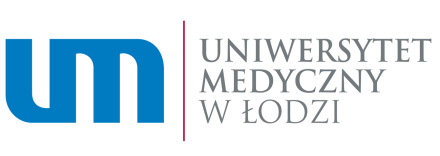 Łódź, ...................................…………………………………………. (imię i nazwisko Kandydata) …………………………………………. (PESEL) …………………………………………. (adres korespondencyjny) …………………………………………. (adres e-mail, telefon) PRZEWODNICZĄCY RADY NAUKOWEJDYSCYPLINY / UNIWERSYTETU* WNIOSEKo wszczęcie postępowania o nadanie stopnia naukowego doktoraZwracam się z wnioskiem o wszczęcie postępowania o nadanie stopnia naukowego doktora. Temat rozprawy doktorskiej: ………………………………………………………………………………………………………………………………………………………………………………Promotor rozprawy doktorskiej: ……………………………………………………… (tytuł, stopień naukowy, imię i nazwisko) ……………………………………………………… (tytuł, stopień naukowy, imię i nazwisko) Promotor pomocniczy rozprawy doktorskiej: ………………….……………………..…… (tytuł, stopień naukowy, imię i nazwisko)……………………………...…        (data i podpis Kandydata) Załączniki: - odpis dyplomu ukończenia studiów wyższych (nie dotyczy osób kształcących się w Szkole Doktorskiej),- kopia dokumentu poświadczającego znajomość języka obcego (dotyczy postępowania w trybie eksternistycznym),- rozprawa doktorska w 5 egzemplarzach zawierająca streszczenie w językach polskim i angielskim (w przypadku gdy  rozprawa doktorska nie stanowi pracy pisemnej, kandydat dołącza opis w językach polskim i angielskim),- nośnik danych z zapisaną w formacie PDF rozprawą doktorską lub opisem rozprawy doktorskiej,- oświadczenie autora rozprawy doktorskiej,- oświadczenie współautorów określające ich wkład w powstanie artykułu lub monografii,- opinia o rozprawie doktorskiej promotora lub promotorów, - raport z Jednolitego Systemu Antyplagiatowego, - informacja o dorobku publikacyjnym Kandydata, - informacja o przebiegu kształcenia kandydata w Szkole Doktorskiej (nie dotyczy postępowania w trybie eksternistycznym),- informacja o przebiegu postępowania w sprawie nadania stopnia doktora, - oświadczenie kandydata, że rozprawa doktorska nie stanowiła przedmiotu ubiegania się kandydata o nadanie stopnia doktora w przeszłości,- zobowiązanie do wniesienia opłaty za przeprowadzenie postępowania (w przypadku postępowania w trybie eksternistycznym),- opinia właściwej komisji bioetycznej.Przetwarzanie danych osobowych w ramach postępowania o nadanie stopnia naukowego doktoraZgodnie z art. 13 Rozporządzenia Parlamentu Europejskiego i Rady (UE) 2016/679 z dnia 27 kwietnia 2016 r. w sprawie ochrony osób fizycznych w związku z przetwarzaniem danych osobowych i w sprawie swobodnego przepływu takich danych oraz uchylenia dyrektywy 95/46/WE (dalej również w skrócie: „RODO”):1. Administratorem Pani/Pana danych osobowych jest Uniwersytet Medyczny w Łodzi (dalej w skrócie: „UM w Łodzi”), z siedzibą w Łodzi, al. Kościuszki 4, 90-419 Łódź.2. Kontakt z Inspektorem Ochrony Danych (IOD): adres e-mail: iod@umed.lodz.pl, tel. 42 272 52 11 lub pisemnie na adresAdministratora.3. Pani/Pana dane osobowe podane przez Panią/Pana do celów:a) przeprowadzenia postępowania o nadanie stopnia naukowego doktora – podstawę prawną stanowi art. 6 ust. 1 lit. c) RODO w zw. z treścią art. 185 i następnych ustawy z dnia 20 lipca 2018 r. - Prawo o szkolnictwie wyższym i nauce,b) informacyjnych związanych z prowadzonym postępowaniem o nadanie stopnia naukowego doktora ‒ na podstawie art. 6 ust. 1 lit. a) RODO.4. Pani/Pana dane osobowe nie będą ujawniane innym podmiotom, za wyjątkiem podmiotów upoważnionych przez przepisy prawa do ich przetwarzania, w szczególności podmiotów i organów publicznych.5. Pana/Pani dane osobowe nie będą przekazywane do państwa trzeciego ani do organizacji międzynarodowej.6. Dostęp do Pani/Pana danych osobowych wewnątrz struktury organizacyjnej Administratora będą mieć wyłącznie upoważnieni przez Administratora pracownicy w niezbędnym zakresie.7. Pani/Pana dane osobowe przechowywane będą przechowywane przez okres niezbędny do realizacji celów określonych w pkt 3 powyżej, a następnie przez czas określony dla poszczególnych symboli kategorii archiwalnej, którym jest oznaczona dokumentacja zgromadzona w UM w Łodzi zgodnie z Jednolitym Rzeczowym Wykazem Akt Uniwersytetu Medycznego w Łodzi opracowanym na podstawie rozporządzenia Ministra Kultury i Dziedzictwa Narodowego z dnia 20 października 2015 r. w sprawie klasyfikowania i kwalifikowania dokumentacji, przekazywania materiałów archiwalnych do archiwów państwowych i brakowania dokumentacji niearchiwalnej. W przypadku przetwarzania na podstawie zgody, dane będą przetwarzane do czasu jej skutecznego wycofania.8. Przysługuje Pani/Panu prawo dostępu do treści danych oraz ich sprostowania, prawo do usunięcia danych (z zastrzeżeniemprzypadków, o których mowa w art. 17 ust. 1 lit. b RODO), prawo do ograniczenia przetwarzania (z zastrzeżeniem przypadków,o których mowa w art. 18 ust. 2 RODO), oraz prawo do przenoszenia danych (dot. przetwarzania danych w postaci adresu e-mail w związku z przetwarzaniem adresu e-mail na podstawie zgody).9. W zakresie przetwarzania adresu e-mail na podstawie zgody przysługuje Pani/Panu prawo do jej cofnięcia w dowolnym momencie bez wpływu na zgodność z prawem przetwarzania, którego dokonano na podstawie zgody przed jej cofnięciem.10. Posiada Pani/Pan prawo wniesienia skargi do Prezesa Urzędu Ochrony Danych Osobowych, gdy uzasadnione jest, że Pani/Pana dane osobowe przetwarzane są przez administratora niezgodnie z ogólnym rozporządzeniem o ochronie danych osobowych z dnia 27 kwietnia 2016 r.11. Podanie danych osobowych w zakresie prowadzenia postępowania jest objęte wymogiem prawnym, a w pozostałym zakresie jest całkowicie dobrowolne.12. Decyzje nie będą podejmowane w sposób zautomatyzowany, Pani/Pana dane osobowe nie będą podlegały profilowaniu.1. Oświadczam, że zapoznałem/-łam się i przyjmuję do wiadomości treść powyższej informacji o przetwarzaniu danych osobowych w ramach postępowania o nadanie stopnia naukowego doktora.2. Wyrażam zgodę na przetwarzanie moich danych osobowych w celu informacyjnym związanym z prowadzonympostępowaniem o nadanie stopnia naukowego doktora...............................................................................(podpis Kandydata)